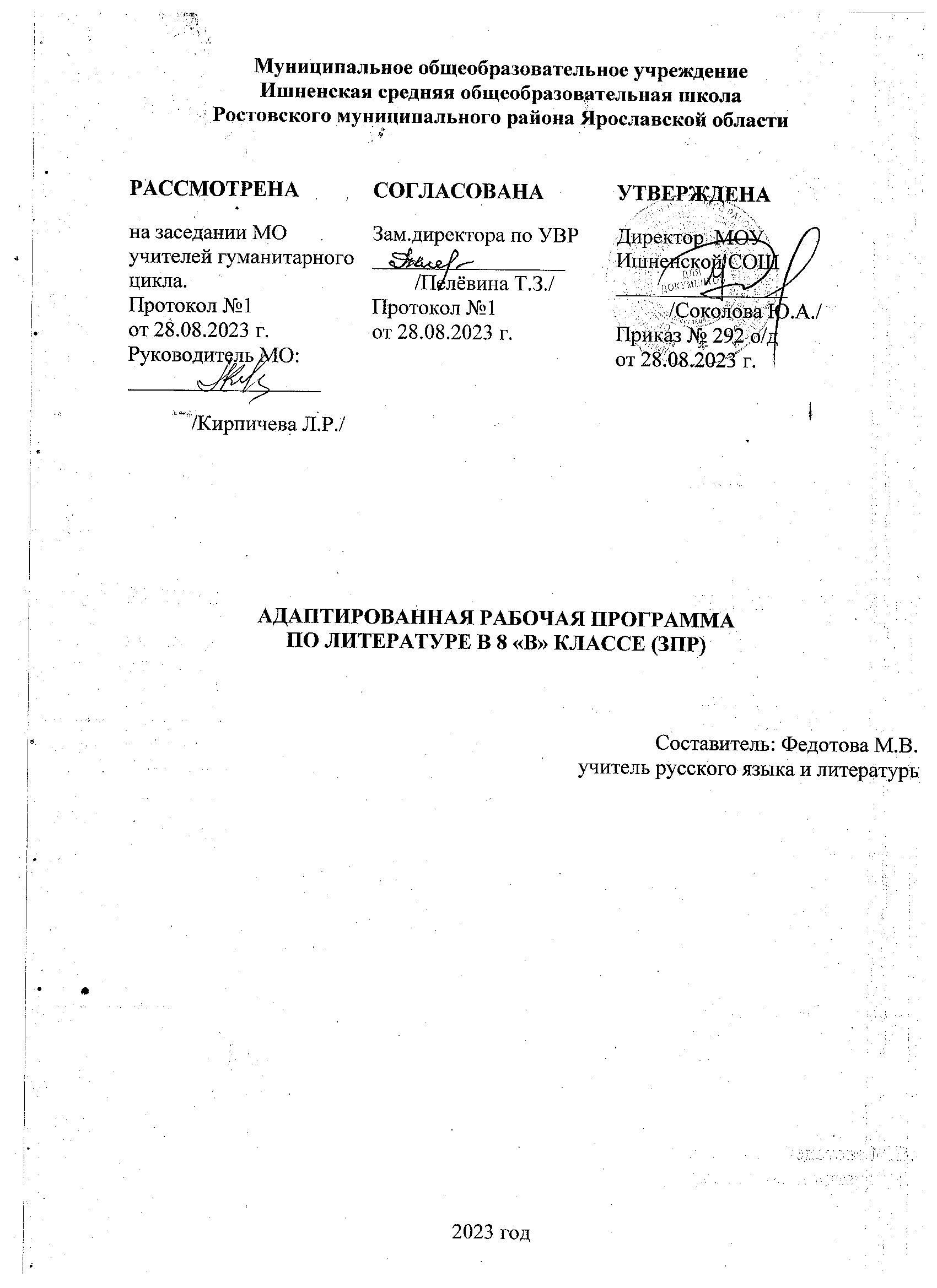 АДАПТИРОВАННАЯ РАБОЧАЯ ПРОГРАММА ДЛЯ ДЕТЕЙ С ОВЗ (УО)ПО ЧТЕНИЮ И РАЗВИТИЮ РЕЧИ В 8 «В» КЛАССЕ Составитель: Федотова М.В.,учитель русского языка и литературы2023ГОДПояснительная запискаАдаптированная рабочая программа предмета «Чтение и развитие речи» обязательной предметной области «Русский язык и литература» для основного общего образования разработана на основе нормативных документов:Федеральный закон "Об образовании в Российской Федерации" от 29.12.2012 N 273-ФЗ (ред. от 02.07.2021);Федеральный государственный образовательный стандарт обучающихся с умственной отсталостью (ФГОС О у/о), утвержденный приказом Министерства образования и науки Российской Федерации от 19 декабря. №1599;ФГОС ООО (утвержден приказом Министерства образования и науки Российской Федерации от 17.12.2010 № 1897, изм. от: 29 декабря 2014 г., 31 декабря 2015 г., 11 дек 2020г);АООП ООО МОУ Ишненская СОШ (утв. приказом директора № 113 от 30.08.17 г.)Рабочая программа В.В. Воронковой (Программы специальных (коррекционных) образовательных учреждений VIII вида. 5-9 классы. В 2-х сборниках. Сборник 1. М., «Владос», 2011) Приказ Министерства образования и науки РФ от 17 мая 2012 г. N 413 «Об утверждении федерального государственного образовательного стандарта среднего общего образования» (с изменениями и дополнениями). С изменениями и дополнениями от 11.12. 2020 г.Данная рабочая программа разработана с учётом психофизических особенностей ученика, учитывает особенности его познавательной деятельности, уровень речевого развития и адаптирована применительно к его способностям и возможностям. Программа направлены на всестороннее развитие личности учащегося, способствует его умственному развитию.Программа ориентирована на использование в учебном процессе следующего учебника:Чтение. 8 класс. Учебник для специальных (коррекционных) образовательных учреждений VIII вида/авт.-сост. З.Ф. Малышева М.: «Просвещение», 2020 г.Место предмета в учебном плане - 4часа в неделю, 136 часов в год.                    Цель – развитие речи учащихся через совершенствование техники чтения и понимание, осмысление и пересказ содержания художественных произведений., формирование прочных навыков чтения доступного их пониманию текста вслух и «про себя».Основными задачами обучения чтению в специальной (коррекционной) школе является: научить детей читать доступный их пониманию текст вслух и «про себя», осмысленно воспринимать прочитанное, формировать речевые умения, обеспечивающие восприятие, воспроизведение и создание высказываний в устной форме; формировать способности грамотного, беглого, осознанного чтения; воспитание интереса и любви к чтению, обогащать словарный запас.Поставленные задачи определяются особенностями психической деятельности воспитанников с ограниченными возможностями здоровья, существенно отличающихся от нормально развивающихся сверстников.Планируемые результаты освоения предмета «Чтение и развитие речи» в 8 классе:Учащийся должен уметь:•	читать вслух правильно, выразительно доступный текст целым словом;•	отвечать на вопросы учителя;•	выделять главную мысль произведения;•	пересказывать близко к тексту отрывки из произведений;•	высказывать свое отношение к поступкам героев;•	выделять в тексте незнакомые слова;•	читать стихотворения наизусть;•	участвовать в уроках внеклассного чтения.Учащийся должен знать:•	наизусть 10 стихотворений, прозаический отрывокСодержание курса (136 часов)Устное народное творчество - 6 часовРусские народные сказки. Нравственные ценности, заложенные в пословицах и поговорках. Былина как отражение исторического прошлого народа. Баллады как одна из форм стихотворного рассказа. Язык произведений устного народного творчества.Произведения русских писателей XIX века - 11 часовБиография и творчество А.С. Пушкина, М.Ю. Лермонтова, И.А. Крылова, Н.А. Некрасова, Л.Н. Толстого, И.С. Никитина, И.С. Тургенева.Произведения русских писателей I половины XX века - 7 часовБиография и творчество М. Горького, А.П. Чехова, В.Г.Короленко, С.А. Есенина, А.П. Платонова, А.Н. Толстого, Н.А. Заболоцкого.Произведения русских писателей II половины XX века - 10 часовБиография и творчество К.Г. Паустовского, Р.И. Фраерман, Л.А.Кассиль, А.Т.Твардовского, В.М.Шукшина, В.П.Астафьева, Р.П.Погодина, А.А.Суркова.Внеклассное чтение - 1 часСамостоятельное чтение книг, газет, журналов. Обсуждение прочитанного.Навыки чтенияСовершенствование техники чтения, соблюдение при чтении норм русской орфоэпии.Выделение главной мысли произведения, составление характеристики героев с помощью учителя, иллюстрирование черт характера героев примерами из текста.Пересказ содержания прочитанного с использованием слов и выражений, взятых из текста.Знание основных сведений о жизни писателей.Заучивание наизусть стихотворений. прозаического отрывка.Тематическое планированиеУчебно-методическое обеспечение курсаПрограммы специальных (коррекционных) образовательных учреждений VIII вида: 5-9 кл.:В 2 сб./ Под ред. В.В. Воронковой.- М.: Гуманит. изд. центр ВЛАДОС, 2014.- сб.1.Чтение. 8 класс. Учебник для специальных (коррекционных) образовательных учреждений VIII вида/авт.-сост. З.Ф. Малышева М.: «Просвещение», 2015 г.№ п/пРазделы программыКол-во часов Реализация воспитательного потенциала урокаЦОР1.Устное народное творчество  13чРазвитие связной речь учащегося.Воспитание внимательного вдумчивого читателя., https://uchebnik.mos.ru/catalogue2.Произведения русских писателей XIX века57чСоздание условий для воспитания уважения к традициям своего народа.Воспитывать чувство долга, уважения к ближнему.https://uchebnik.mos.ru/catalogue3.Произведения русских писателей I половины XX века27чСоздание условий для воспитания уважения к традициям своего народа. Продолжать воспитывать любовь к слову.Воспитывать чувство долга, уважения к ближнему, толерантность,https://uchebnik.mos.ru/catalogue4.Произведения русских писателейII половины XX века39чПознакомить с произведениями искусства (музыки и живописи), созвучными бунинским стихам.Создать условия, чтобы ученик смог почувствовать единство с миром природы.Прививать гуманистические взгляды учащимся, помочь им полюбить родной край.интерес к прошлому нашей страны.https://uchebnik.mos.ru/catalogue136ч